CADEIRYDD BWRDD YR YMDDIRIEDOLWYR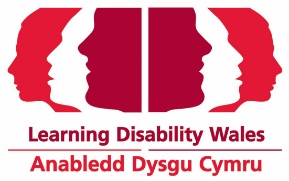 FFURFLEN GAIS (2020-2022)Os hoffech wneud cais am y rôl uchod, mae 2 ffordd o wneud cais:1) Llenwi’r ffurflen gais  Yna ei hanfon yn ôl atom drwy'r post neu drwy e-bost.2) Gwneud eich fideo eich hunDefnyddiwch ffôn gyda chamera, neu dabled (er enghraifft ipad) i recordio eich atebion i'r ffurflen gais.  Pan fyddwch wedi gwneud eich fideo (uchafswm o 5 munud) anfonwch ef ar e-bost atom.Manylion Personol Enw:Cyfeiriad a Chod Post:Cyfeiriad E-bost:Rhif Ffôn:Rhif Ffôn Symudol:Dyddiad geni: (rhaid i chi fod yn 18 mlwydd oed neu drosodd)Cwestiynau CaisPam ydych chi am ddod yn Gadeirydd Anabledd Dysgu Cymru?
Dywedwch wrthym am y sgiliau a'r profiad y gallwch eu cynnig i rôl Ymddiriedolwr. Dylai hyn gynnwys y rhai sydd wedi’u rhestru ym manyleb y person.Gellir ennill sgiliau o swydd â thâl, fel gwirfoddolwr, eich profiad fel person ag anabledd dysgu, neu fel gofalwr teuluol neu eich profiad fel aelod o bwyllgor/grŵp arall.
A oes unrhyw bethau rydyn ni’n eu gwneud y mae gennych chi ddiddordeb arbennig ynddynt ac yr hoffech gymryd mwy o ran ynddynt?3.	Pa feysydd o’n gwaith y mae gennych chi fwyaf o ddiddordeb ynddynt a sut ydych chi’n meddwl y gellir datblygu’r rhain? Ydych chi'n meddwl efallai y bydd angen cymorth arnoch i wneud y gwaith hwn?         Ydw                   Nac ydw  Os ydych, nodwch ragor o fanylion:GeirdaonByddwn yn gofyn am ddau eirda cyn y cyfweliad.Rhowch fanylion dau berson y gallwn gysylltu â nhw a all roi sylwadau ar eich addasrwydd ar gyfer y rôl. Enw canolwr 1:Teitl Swydd:E-bost a Rhif Ffôn:Perthynas:Enw canolwr 2:Teitl Swydd:E-bost a Rhif Ffôn:Perthynas:DatganiadLlenwch hwn os gwelwch yn dda.Rwy'n cadarnhau fy mod yn gymwys i fod yn Gadeirydd, Ymddiriedolwr a Chyfarwyddwr y Cwmni:Llofnod:Dyddiad:I’w dychwelyd erbyn 23 Medi 2020 i:
Anabledd Dysgu Cymru, 41 Lambourne Crescent, Parc Busnes Caerdydd, Llanisien, Caerdydd, CF14 5GGG 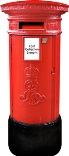 joanne.moore@ldw.org.uk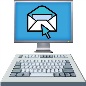 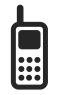  	029 20681160Diolch am eich diddordeb 